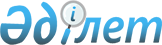 Об утверждении Правил исполнения обязательств по возмещению ущерба, нанесенного здоровью работников предприятий, ликвидируемых по решениям Правительства Республики КазахстанПостановление Правительства Республики Казахстан от 25 сентября 2001 года N 1232



          В целях реализации Закона Республики Казахстан от 22 декабря 2000
года  
 Z000131_ 
  "О республиканском бюджете на 2001 год" Правительство 
Республики Казахстан постановляет:




          1. Утвердить прилагаемые Правила исполнения обязательств по 
возмещению ущерба, нанесенного здоровью работников предприятий, 
ликвидируемых по решениям Правительства Республики Казахстан.




          2. Настоящее постановление вступает в силу со дня подписания.





     Первый заместитель
     Премьер-Министра
     Республики Казахстан

                                                 Утверждены



                                        постановлением Правительства
                                            Республики Казахстан
                                       от 25 сентября 2001 года N 1232











                                                            Правила




                        исполнения обязательств по возмещению ущерба,




                        нанесенного здоровью работников ликвидируемых




                        по решениям Правительства Республики Казахстан




                                                        предприятий








          Настоящие Правила разработаны в соответствии с Законом Республики
Казахстан от 22 декабря 2000 года  
 Z000131_ 
  "О республиканском бюджете на 
2001 год" и определяют порядок исполнения обязательств по возмещению 
ущерба, нанесенного здоровью работников ликвидируемых по решениям 
Правительства Республики Казахстан предприятий.








                                                    1. Общие положения








          1. Выплате по республиканской бюджетной программе 44 "Исполнение 
обязательств по возмещению ущерба, нанесенного здоровью работников 
ликвидируемых по решениям Правительства Республики Казахстан предприятий" 
(далее - Программа) подлежат суммы, присужденные в счет возмещения ущерба, 
нанесенного жизни и здоровью работников, ликвидируемых по решениям 
Правительства Республики Казахстан предприятий, путем зачисления на 
текущие счета ликвидационных комиссий (конкурсных управляющих) в пределах 
сумм, определенных решением Правительства Республики Казахстан в 
соответствии с Законом Республики Казахстан "О республиканском бюджете на 
2001 год", а при наличии решения суда о выплате сумм в счет возмещения 
вреда работникам ликвидированных предприятий из средств, предусмотренных 
44 Программой - на лицевые счета получателей.




          2. Администратором Программы является Министерство труда и социальной 
защиты населения Республики Казахстан (далее - Министерство).








                                                    2. Порядок выплаты








          3. Ликвидационные комиссии (конкурсные управляющие) 
предприятий, ликвидируемых по решениям Правительства Республики Казахстан, 
представляют Министерству утвержденные судом (комитетом кредиторов) 
реестры требований кредиторов первой очереди неудовлетворенные в ходе 
конкурсного производства ввиду отсутствия или недостаточности имущества 
ликвидируемого юридического лица (приложение 1).




          4. Министерство на основании полученных реестров требований 
кредиторов первой очереди ликвидируемого по решению Правительства 
Республики Казахстан предприятия производит перечисление денежных средств 
согласно открытым лимитам финансирования на текущие счета ликвидационных 
комиссий (конкурсных управляющих).




          5. Ликвидационные комиссии (конкурсные управляющие) перечисляют в 
недельный срок полученные от Министерства денежные средства на лицевые 
счета получателей, открытые в банках второго уровня по их желанию.




          6. При наличии решения суда Министерство перечисляет денежные 
средства на лицевые счета получателей.








                                                          3. Отчетность








          7. Ликвидационные комиссии (конкурсные управляющие) ежеквартально к 5 




числу, следующему за отчетным периодом месяца, представляют в Министерство 
отчет об использовании средств по Программе (приложение 2).
     8. Министерство после получения отчета в недельный срок составляет 
сводный отчет об использовании средств в соответствии с Программой 
(приложение 3).

                           4. Ответственность
     
     9. За предоставление недостоверных и заведомо ложных сведений 
ликвидационные комиссии (конкурсные управляющие) несут ответственность в 
соответствии с законодательством Республики Казахстан.
                                                    
                                                       Приложение 1

                                                  "Утвержден" 
                                                  определением
                                                  ________________ суда
                                                  наименование суда
                                               N___ от "___"______200__г.
     
                Реестр требований кредиторов первой очереди
          неудовлетворенных ввиду отсутствия или недостаточности
         имущества ликвидируемого в соответствии с постановлением
                     Правительства Республики Казахстан
     
           N____ от "___"________ 200_г. ___________________________
                                         (наименование предприятия)
___________________________________________________________________________
 N !Фамилия!Имя!Отчество!Дата рождения!данные      !  Место   ! Сумма,
п/п!       !   !        !_____________!документа,  !жительства!неудовлетво-
   !       !   !        !день!мес!год !удостоверяю-!          !ренная в 
   !       !   !        !    !   !    !щего лич-   !          !процессе    
   !       !   !        !    !   !    !ность       !          !конкурсного
   !       !   !        !    !   !    !            !          !производства
   !       !   !        !    !   !    !            !          !в тенге
___________________________________________________________________________
 1 !   2   ! 3 !    4   !  5 ! 6 !  7 !     8      !     9    !    10
___________________________________________________________________________
___________________________________________________________________________
    Всего
___________________________________________________________________________
     
    Итого __________________________________ тенге       
                  сумма прописью
     
    Конкурсный управляющий           /Ф.И.О. подпись/
    
    Главный бухгалтер        М.П.    /Ф.И.О. подпись/
                         
                                                       Приложение 2

                                Отчет








                      об использовании средств по программе "Исполнение 




             обязательств по возмещению вреда, нанесенного
             здоровью работников, ликвидируемых по решениям
             Правительства Республики Казахстан предприятий"
     
                       за _______ квартал 2001 года
___________________________________________________________________________
Наимено-!Наимено-!  Подлежит    !       Выплачено         !Невыплачено на
вание   !вание   !  выплате на  !_________________________!конец отчетного
города, !предпри-!  начало года !   За       ! С начала   !   периода
области !ятия    !              ! отчетный   !   года     !
        !        !              ! квартал    !            !
        !        !_________________________________________________________
        !        !Кол-во! Сумма !Кол-во!Сумма!Кол-во!Сумма!Кол-во!Сумма   
        !        !челов.! тенге !челов.!тенге!челов.!тенге!челов.!тенге
___________________________________________________________________________
   1    !   2    !   3  !   4   !   5  !  6  !   7  !  8  !   9  !   10
___________________________________________________________________________
___________________________________________________________________________
     
Всего
___________________________________________________________________________
     
     Итого выплачено _________________ тенге
                     (сумма прописью)

     Конкурсный управляющий            ____________________
                                        (Ф.И.О. подпись)
     Главный бухгалтер                 ____________________
                                        (Ф.И.О. подпись)

                                                       Приложение 3












                                                              Сводный отчет    




              об использовании средств по программе "Исполнение 
               обязательств по возмещению вреда, нанесенного 
               здоровью работников ликвидируемых по решениям 
               Правительства Республики Казахстан предприятий" 
                            за ___________ 2001 г. 
___________________________________________________________________________
Наимено-!Подлежит выплате!         Выплачено          ! Не выплачено на
вание   ! на начало года !____________________________! конец отчетного
предпри-!                ! За отчетный  !С начала года!     периода
ятия    !                !   квартал    !             !
        !________________!______________!_____________!___________________
        !Кол-во ! Сумма  !Кол-во !Сумма !Кол-во !Сумма! Кол-во ! Сумма
        !человек! тенге  !человек!тенге !человек!тенге! человек! тенге 
___________________________________________________________________________
   1    !   2   !   3    !   4   !   5  !   6   !  7  !    8   !   9
___________________________________________________________________________
___________________________________________________________________________
 Всего
___________________________________________________________________________
     

       Итого выплаченная сумма _________________ тыс. тенге
                                  (цифрами)
       _____________________________________________________
                        (сумма прописью)

     
     Руководитель администратора         ____________________
     республиканских бюджетных            (Ф.И.О. подпись)
     программ
     
     Руководитель                        
     финансового подразделения          ____________________
                                          (Ф.И.О. подпись) 
     
(Специалисты: Склярова И.В.,      
              Умбетова А.М.)     
      
      


					© 2012. РГП на ПХВ «Институт законодательства и правовой информации Республики Казахстан» Министерства юстиции Республики Казахстан
				